                      St. Jerome’s Catholic Primary School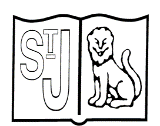 Sports Premium Impact 2022-23Total Spend: £15,702ObjectiveImpact on Staff and children Develop skills in a range of sports: Hockey Coaching  (Y2-6)Golf (KS2)Cricket (KS2)Basket Ball (KS2)Dodge-ball (KS2)Tennis Coach (R-Y6)Football (R-Y6)Dance (Y4-6)Yoga (R-Y2)Impact on staff: support and some teaching staff have been involved in the coaching sessions for a number of years, they have a good knowledge of the skills development and what progression looks like in the different sports also aware of pupils who have  strengths in each sportImpact on children: weekly sessions over a number of years allow pupils to build their skills to a good level in hockey. tennis and we have a track record of success in schools tournaments and matches, high number of pupils attend the local Hockey & Tennis clubs out of school, provides alternative games on playground throughout the yearEnsure all children can swim independently by the time they leave Year 6: Swimming Y3-Y6Swimming transport & Pool HireImpact on Staff:Staff also assist with coaching non-swimmers in small pool and supporting less confident pupils – two staff attend every swimming session Impact on children:By the end of Year 6 (July 2023):94% of children were able to swim confidently over a distance of 25m 77% were able to use a range of strokes effectively over a distance of 25m94% were able to perform safe self-rescue in different water based situationsBeach School Programme R-Y6Impact on staff: Sessions provided training for staff to extend skills and confidence. Staff plan outdoor learning sessions independent of Beach school and are confident to take children into the nearby woods and to the beach.Impact on children: Developed personal, emotional and social skills. Improved gross motor and fine motor skills by using tools and equipment effectively. Encouraged engagement and increased participation, while developing knowledge, confidence and skills. Developed learning outside practice and policy within the school which has helped to support regular physical activity and has improved participation, motivation, confidence and expertise within school. The children have been able to participate in varied, outdoor and adventurous activities as part of the programme such as shelter-building, slack-lining, tree-climbing, team-gamesDevelop physical activity at playtimes: Kin Ball, Football Goals, Netball, skipping, playground equipment, Energy Wall, Basketball posts, cricket sets Impact on pupils: children are fully active for all of their breaks and enjoy physical activity as part of their day- they raise their heart rates and show enjoyment through being active.Impact on Staff: range of activities has to be carefully planned and staff are skilled at managing the playground area to allow children to have a good choice of activities at each break